Câu 81: Thi hành pháp luật là việc các cá nhân, tổ chức thực hiện đầy đủ những nghĩa vụ, chủ động làm những gì pháp luật A. khuyến khích làm.B. dự định sẽ làm. C. cho phép làm.D. quy định phải làm. Câu 82: Theo quy định của pháp luật, nhà nước dành nguồn đầu tư tài chính để mở rộng trường lớp ở vùng sâu, vùng xa là thực hiện bình đẳng giữa các dân tộc về A. giáo dục. B. xã hội. C. kinh tế.D. văn hóa,Câu 83: Một trong những dấu hiệu cơ bản để xác định hành vi vi phạm pháp luật là người vi phạm phải có A. hành vi trái pháp luật.B, tạm trú, tạm vắng.C. công việc ổn định.D. Sơ yếu lý lịch cá nhân.Câu 84: Quá trình hoạt động có mục đích, làm cho những quy định của pháp luật đi vào cuộc sống, trở thành những hành vi hợp pháp của cá nhân tổ chức là A. tuân thủ pháp luật.B. thực hiện pháp luật. C. thi hành pháp luật.D. phổ biến pháp luật. Câu 85: Theo quy luật giá trị, việc trao đổi hàng hóa trên thị trường được thực hiện theo A. tỷ lệ giảm dần.B. nguyên tắc ngang giả. C. giá trị cá biệt.D. chiều hướng tăng lên. Câu 86: Mặt tích cực của cạnh tranh được biểu hiện ở việc A. đầu cơ tích trữ rối loạn thị trường.B. khai thác tối đa mọi nguồn lực. C. gây ô nhiễm môi trường, sinh thái.D. sử dụng các thủ đoạn phi pháp.Câu 87: Theo quy định của pháp luật, năng lực trách nhiệm pháp lý của cá nhân bao gồm A. nhận thức và hành vị.B. độ tuổi và trình độ. C. nhận thức và độ tuổi.D, độ tuổi và hành vi. Câu 88: Trong quá trình sản xuất, một trong những yếu tố cấu thành tư liệu lao động là A. cơ cấu kinh tế.B. công cụ lao động. C. năng lực thể chất.D. quy mô dân số.Câu 89: Theo quy định của pháp luật, ai có quyền ra lệnh bắt người trong trường hợp khẩn cấp? A. Người có thẩm quyền.B. Người làm chứng. C. Mọi công dân,D. Thủ trưởng cơ quan. Câu 90: Công dân có thể học hệ chính quy hoặc giáo dục thường xuyên, học tập trung hoặc không tập trung, học ban ngày hoặc buổi tối là thể hiện quyền A. học bất cứ ngành nghề nào.B. học không hạn chế. C. bình đẳng về cơ hội học tập.D. học thường xuyên, học suốt đời. Câu 91: Lĩnh vực trao đổi, mua bán mà ở đó các chủ thể kinh tế tác động qua lại lẫn nhau để xác định giá cả và số lượng hàng hóa dịch vụ là A. hàng hóa.B. tiền tệ C. giá trị.D. thị trường Câu 92: Một trong những nội dung của quyền bình đẳng trong lao động là mọi công dân đều có quyền làm việc, tự do lựa chọn việc làm là thể hiện nội dung bình đẳng trong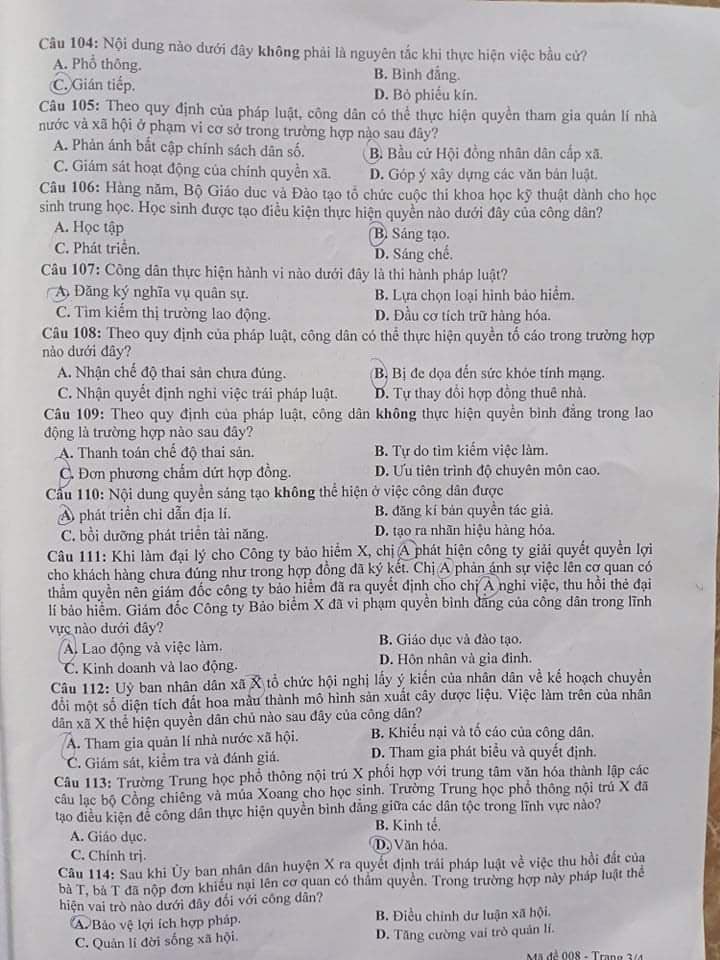 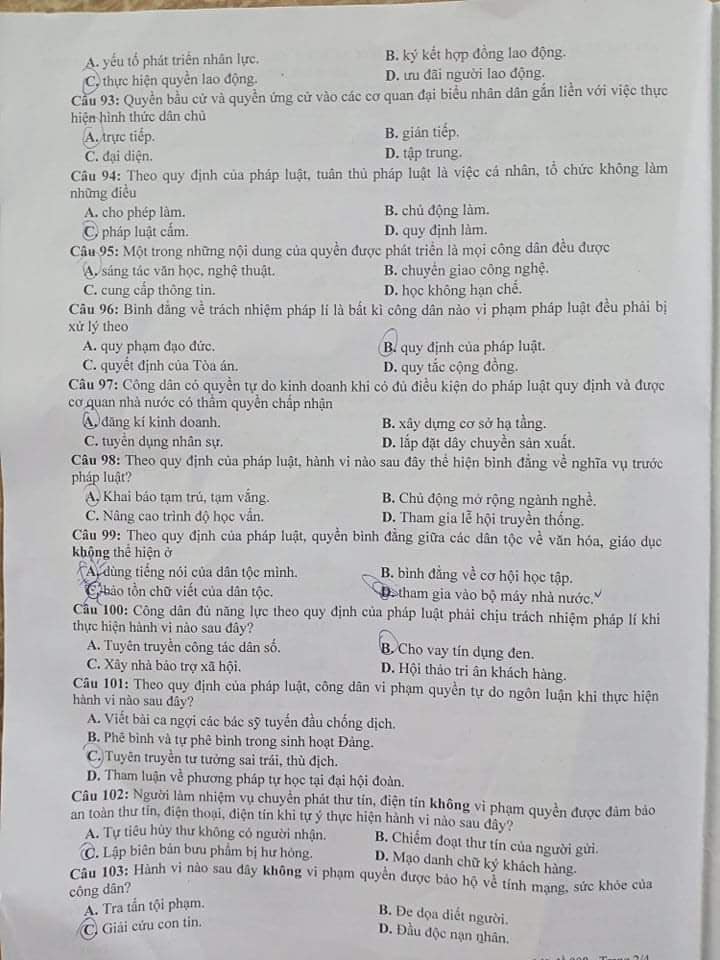 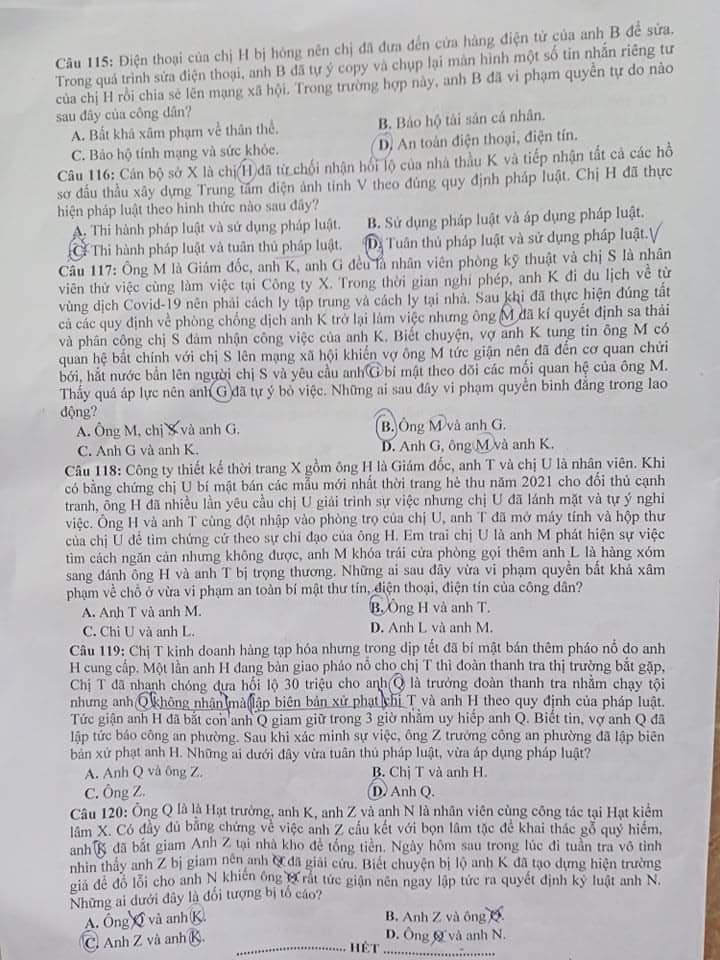 